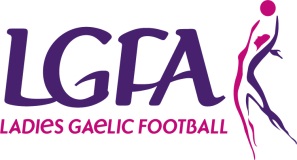 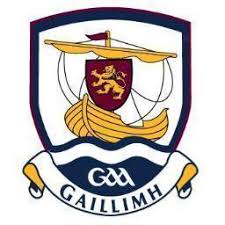 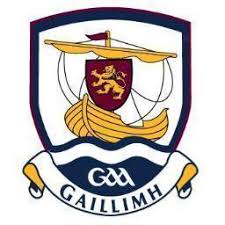 Galway Ladies Gaelic Football AssociationInter County Management Application Form      Position applied for: Personal Details (Please use capital letters):Code of Ethics & Good Practice for Young PlayersCoaching qualifications (Please tick relevant box):Management Experience:																																																																																								 Playing Experience		Proposed Management Team:      (Applicants must specify their full management team prior to interview stage)References:Please supply the name, address and contact details of two people whom Galway LGFA can contact that from their personal knowledge are willing to endorse your application. General Information:Any other relevant information: Signature:   ________________________________   Date: 	 /	/	/ All Completed Applications must be returned to the County Secretary via email or post no later than 5pm Tuesday 16th  November 2021.Email: secretary.galway@lgfa.iePost: Geraldine Heverin, Galway LGFA Secretary, Ballyedmond, Clonberne, Co. Galway H53E036Candidates May be shortlisted. LGFA UNDERAGE INTER COUNTY MANAGER ROLE DESCRIPTIONJob Title:  Galway U14 Intercounty Manager 2022Responsible for: Galway U14 Intercounty Team Responsible to: Galway LGFA Minimum Experience required: Min age of 21 years of ageBe a member of the Ladies Gaelic Football Association and have a general knowledge of how Ladies Gaelic Football procedures and policies operateDemonstrate at least 3 years of a proven track record in management of underage club and/or county team An ability to demonstrate / organise a high standard of coaching (At least Fundamentals Coaching Certificate in LGFA/GAA is preferable)Has an understanding and will work within the Guidelines of the LGFA and the Code of Ethics and Good Practice for Young Players Be Garda VettedSkills and Attributes of an LGFA Mentor:Exude enthusiasm and positive spirit Have the appropriate level of technical knowledge requiredAbility to create a positive and safe environment for all players to develop to the best of their abilityRecognise that fun, skill development and fundamentals always comes ahead of winning on priority list!Demonstrate good ability to forward plan Have exceptional leadership and organisational skillsHave the ability to work as part of a team and work competently with County Board officers, fellow Inter County Underage Mentors, underage club mentors and when required, the media.Be committed and dependableHave good communication skills, display good listening skills and communicate clearly and concisely with County Board members, fellow Inter County Underage Mentors, Clubs and playersAbility to observe and analyse skills and make necessary improvementsRecognized by others of sound character with strong moral values and personal ethics.Duties and Responsibilities:Ensure all of management team/background team are registered members of the Association and are successfully vetted.Responsible for coordination of activities for the Galway U14 Intercounty Team Provide strong leadership and encourage a supportive team environment with coaching backroom team, fellow Inter County Mentors and players. Backroom team must include at least one female liaison person.Plan, prepare, deliver and evaluate quality and appropriate coaching to cater for all players of varying abilitiesProvide an enjoyable and safe sporting experience for an assigned group of players while they learn individual and team game skills, sportsmanship, and fair play.You will be considered a role model and ambassador for young players therefore sportsmanship, fair play, and full participation are mandatoryBe aware of and promote the LGFA codes of conduct for coaches, players and parents at all times. Ensure all relevant personnel are aware of the aims of each session, rationale of every endeavour etc. Value input of all helpers, assistant coaches, players at all timesBe willing to delegate jobs and ensure the assigned person fully understands their tasks Develop positive working relationship with County Board and ensure they are aware of all activities and encourage strong links and communication between each throughout the season. Ensure all associated costs are within agreed budgets for the season and a system put in place where items such as i.e. physio, equipment, team gear, training facilities etc. are required are forwarded to the County Board for approval first and secondly for the board to purchase and pay for.Develop positive relationship with clubs, in particular underage club mentors, to ensure that there are regular, appropriate, competitive opportunities for members. Abide by and promote sound ethics and county policy, child protection, fair play and equal opportunities to all members. Committed to ongoing continued professional development by attending LGFA coach education courses and any in-service training that is organised by the County Board. Ensure rules of the Association are abided by all Take responsibility for ensuring that all equipment provided to the manager is the responsibility of the manger and that they are kept in good condition throughout the season. Wear the official County Team attire when representing the County on and off the pitchCo-operate with any media pre and post games as requested by LGFA and communicate consistent and effective media messages at all times Co-operate and attend any events organised for the promotion and marketing of ladies football at County, Provincial and National level. Develop positive relationships with parents Name:Address:Email:Phone:Mobile:Club:Garda Vetting:Please attach a copy of your Garda Vetting Certificate to application, if you have not yet applied to be Garda vetted please download a form from www.ladiesgaelic.ie and forward onto Paula Prunty, Croke Park, Dublin 3 ASAPLGFA FUNdamentals Coaching CourseLGFA FUNdamentals Coaching CourseLGFA FUNdamentals Coaching CourseLGFA FUNdamentals Coaching CourseLGFA Level 1 Coaching CourseLGFA Level 1 Coaching CourseLGFA Level 1 Coaching CourseLGFA Level 1 Coaching CourseYesNoYesNoDate:Date:Date:Date:Date:Date:Date:Date:PositionNameClubGarda VettedGarda VettedPositionNameClubYesNoTeam SelectorTeam SelectorFemale Liaison OfficerTeam AdministratorMedic / First Aid / PhysioFitness CoachOther (state role)Referee (1):Referee (2):Name:Name:Address:Address:Address:Address:Email:Email:Number:Number:Position:Position:a) Do you agree to abide by the guidelines of Code of Ethics & Good Practice for Young ChildrenYesNob) Do you agree to abide by the rules of the Ladies Gaelic Football Association and the Galway  Ladies Gaelic Football Association?YesNoc)  Do you agree to abide by the Galway Code of Best Practice for Inter County Management YesNo